Guía de trabajo Semana 4Instrucción: Mamá: Conversa con tu hijo acerca de las adivinanzas y explícales en qué consiste; por ejemplo:     A continuación, te entregamos una serie de adivinanzas para que juegues con tu hijo a adivinar: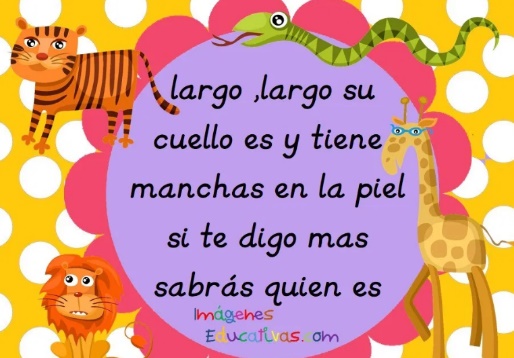 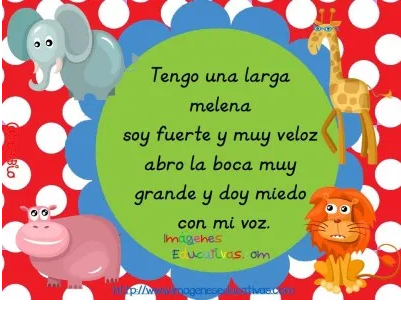 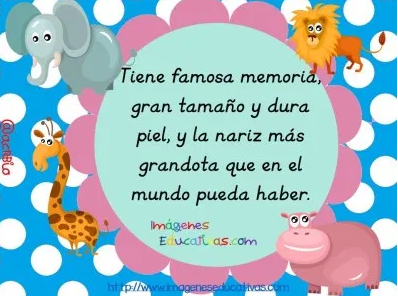 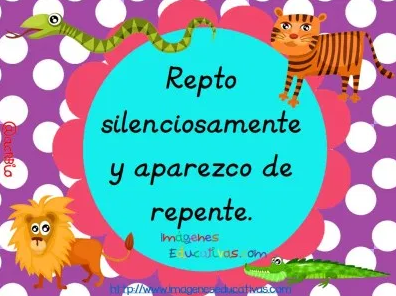 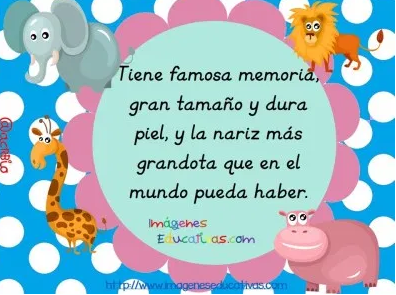 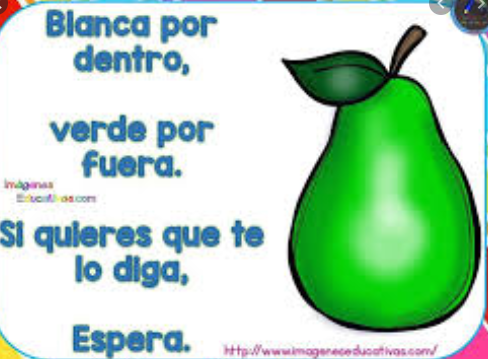 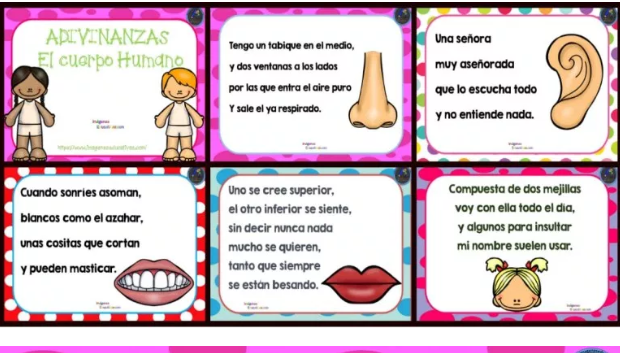 Guía de trabajo Semana 4Instrucción:MAMÀ: Léele a tu hijo las rimas y pídele que rodee con lápiz la respuesta correcta, felicítalo por su trabajo.NIÑO: Rodea con lápiz la respuesta correcta.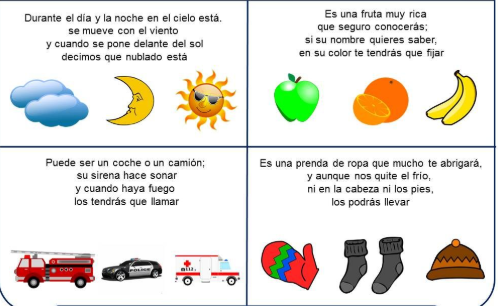                                                          Guía de trabajo Semana 4MAMÂ: Invita a tu hijo (a), a escuchar esta poesía, indícale que debe estar atento al relato.                                                         Guía de trabajo MAMÂ: Invita a tu hijo a realizar este ejercicio después de escuchar la poesía y comentar de qué se trataba. Felicítalo por su trabajo.Niño (a): Elige una estrofa, pinta el marco y dibuja su contenido en el recuadro grande. Felicitaciones.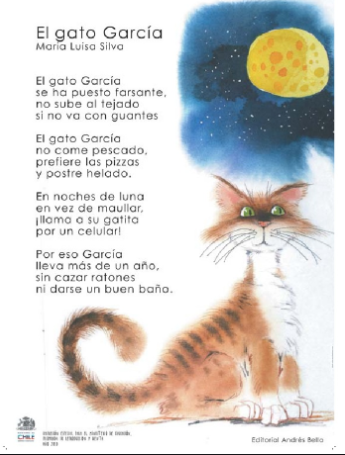 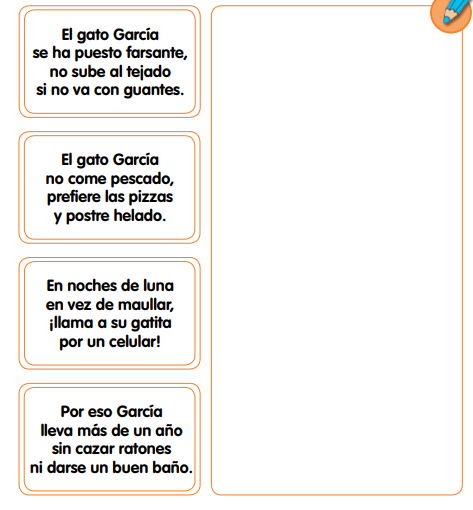 Guía de trabajo Semana 4MAMÂ:  Te invitamos a realizar la siguiente actividad, ya que, te encuentras en casa, espero la disfrutes y puedas compartir con tu hijo expresándote a través de la plástica ánimo.Actividad:1.-Invita a tu hijo a realizar un objeto utilizando un cilindro de confort, primero explícale que es importante reciclar algunas cosas dándole otro uso, para ello preséntale un cilindro de confort, y pregúntale que otro uso podríamos darle. Entrega distintos materiales y de acuerdo a lo que eligió invítalo a fabricar un objeto pude ser un avión, un lapicero, un animal etc., sabemos que eres muy ingeniosa y motivaras a tu hijo para realizar el mejor objeto que haya visto. 2.-Cuando hayas realizado esta actividad, toma una foto de lo fabricado y envíala al WhatsApp del curso. Entonces manos a la obra, éxito en lo que vas a realizar, no olvides felicitar los logros de tu hijo.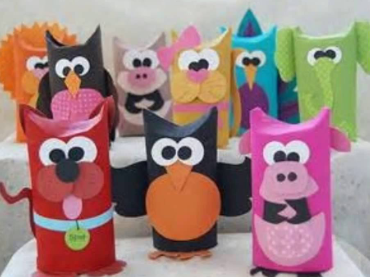 Ejemplos: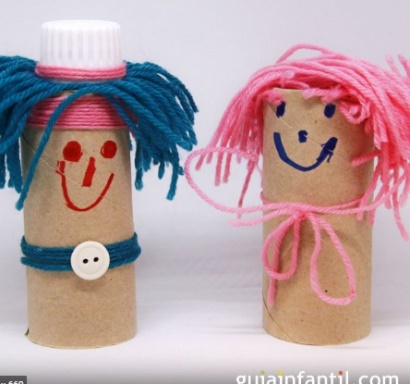 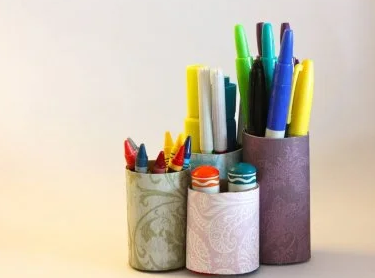 GUÍA DE ESTIMULACION COGNITIVA Y AUTOCUIDADO ¿Qué necesito saber?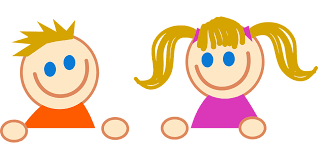 Entonces: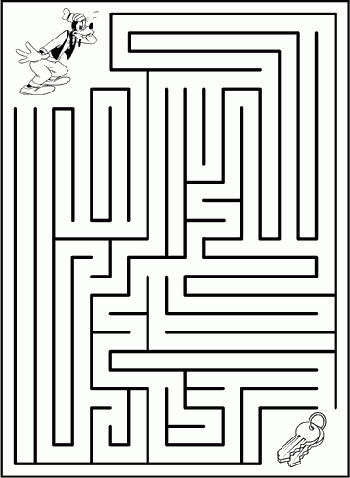 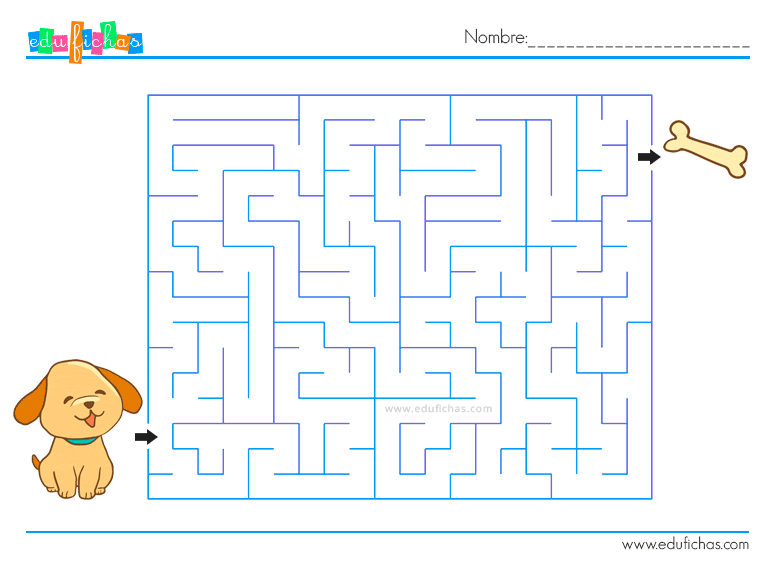 Ahora responde un par de preguntas; si aún no sabes leer, pídele a alguien en casa que te ayude.¿Te divertiste haciendo el laberinto?.....................................¿Te resultó difícil o fácil?.......................................................Ámbito: Comunicación IntegralNivel: Pre kínderNúcleo: Lenguaje verbal.Habilidad: Comprensión oral.OA: (6) Comprender contenidos de textos simples, a través de la escucha atenta, realizando inferencias a través del juego de adivinanzas.Son juegos infantiles de ingenio que tienen como objetivo entretener y divertir a los niños, consisten en resolver un acertijo, y sirve para ampliar el vocabulario de los niños, además se presentan en rimas.Ejemplo: Salta y salta,y la colita le falta.La Solución es:  la rana www.portal educativo.netÁmbito: Comunicación IntegralNivel: Pre kínderNúcleo: Lenguaje verbal.Habilidad: Comprensión.OA: (6) Comprender contenidos de textos simples, a través de la escucha atenta, realizando inferencias a través del juego de adivinanzas.Ámbito: Comunicación IntegralNivel: Pre kínderNúcleo: Lenguaje verbal.Habilidad: Comprensión oral.OA: (6) Comprender contenidos explícitos de textos literarios, a partir de la escucha atenta, por medio de una poesía.Ámbito: Comunicación IntegralNivel: Pre kínderNúcleo: Lenguaje verbal.Habilidad: ComprenderOA: (6) Comprender contenidos explícitos de textos literarios, a partir de la escucha atenta, por medio de una poesía.Ámbito: Comunicación IntegralNivel: Pre kínderNúcleo: Lenguajes artísticos.Habilidad: Expresarse a través de la plástica.OA: (6) Experimentar diversas combinaciones de expresión plástica, comunicando las razones del proceso realizado, a través de la transformación de un cilindro de confort.Nombre:Curso: TodosFecha: semana N° 4¿QUÉ APRENDEREMOS?¿QUÉ APRENDEREMOS?¿QUÉ APRENDEREMOS?Objetivo (s): Desarrollar técnicas de autocuidado a través de diversas estrategias, entre ellas, la resolución de desafíos mentales. Objetivo (s): Desarrollar técnicas de autocuidado a través de diversas estrategias, entre ellas, la resolución de desafíos mentales. Objetivo (s): Desarrollar técnicas de autocuidado a través de diversas estrategias, entre ellas, la resolución de desafíos mentales. Contenidos: autocuidadoContenidos: autocuidadoContenidos: autocuidadoObjetivo de la semana: Motivar al autocuidado emocional al interior de la familia mediante juegos en guía.Objetivo de la semana: Motivar al autocuidado emocional al interior de la familia mediante juegos en guía.Objetivo de la semana: Motivar al autocuidado emocional al interior de la familia mediante juegos en guía.Habilidad: ResolverHabilidad: ResolverHabilidad: ResolverAhora buscarás un lápiz de color y resolverás los siguientes  laberintos, buscando la salida sin traspasar las paredes.